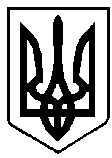 ВАРАСЬКА МІСЬКА РАДАВИКОНАВЧИЙ КОМІТЕТВАРАСЬКОЇ МІСЬКОЇ РАДИР І Ш Е Н Н Я28.03.2023				м.Вараш		     		 №90-РВ-23Про проведення ярмаркових заходів у Вараській міській територіальній громадіЗ метою поліпшення торговельного обслуговування населення, створення максимальних зручностей для покупців, враховуючи постанови Кабінету Міністрів України від 22 серпня 2007 р. №1065 «Про вдосконалення виставково-ярмаркової діяльності в Україні», від 15 червня 2006 р. № 833 «Про затвердження Порядку провадження торговельної діяльності та правила торговельного обслуговування на ринку споживчих товарів», наказ Міністерства зовнішніх економічних зв’язків і торгівлі України від 08 липня 1996 р. № 369 «Про затвердження Правил роботи дрібнороздрібної торговельної мережі», керуючись пунктом 8 статті 30 Закону України «Про місцеве самоврядування в Україні», виконавчий комітет Вараської міської радиВИРІШИВ:	1. Затвердити проведення у місті Вараш суботнього ярмарку у визначених місцях,  а саме:	- на перетині вулиць Правика – Ринкової (навпроти адмінбудівлі Вараського районного відділу поліції);	- біля магазину «Меблі» та вздовж вулиці Ринкової; відповідно до схеми, що додається.	2. Визначити розпорядником суботнього ярмарку КП «Перспектива» ВМР. 	3. Встановити режим роботи суботнього ярмарку з 07.00 год. до           16.00 год.  	4. Контроль за виконання даного рішення покласти на заступників міського голови відповідно до розподілу функціональних обов’язків.Міський голова                                                                         Олександр МЕНЗУЛ